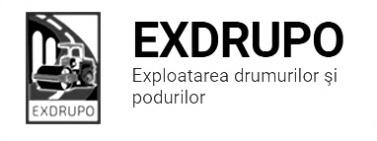 Notă informativăcu privire la lucrările de întreţinere şi salubrizare a infrastructurii rutieresect. Centru (8 muncitori): executate 13.08.2020:Salubrizarea manuală: str.  Sihastrului-1cursă. Decapare b/a uzat: str. Testimițeanu-30m.l.  Amenajare pietriș: str. Testimițeanu- 5,17m3.  Amenajare nisip: str. Testimițeanu-13,4t.  Instalarea bordurelor: str. Testimițeanu-24bord.Instalarea zidăriilor: str. Testimițeanu-28zid.  planificate 14.08.2020:Salubrizarea pasajelor subterane:  șos. Hîncești, 167,  șos. Hîncești-Spicului; șos. Hîncești-Sihastrului, bd. Șt cel Mare-Negruzzi; bd. Șt. cel Mare-Ciuflea.     Amenajare pietriș: str. Testimițeanu.Decaparea b/a uzat: str. Testimițeanu.Instalarea bordurelor: str. Testimițeanu.sect. Buiucani (7 muncitori): 	executate 13.08.2020:Salubrizare mecanizată: str. M. Viteazul, str. Sciusev, str. C. Stere, str. V. Lupu, str. Coca, str. T. Vladimirescu, str. N. Costin, str. Cornului, str. Alexandresu.Excavare/transportare gunoi: str. I. Pelivan (tr.)-1cursă.Amenajare pietriș: str. I. Pelivan (tr.)-99,12m3. Amenajarea învelișului asfaltic: bd. A. Iulia, 200-206-2,5t b/a fin, bd. A. Iulia, 2-67m2 b/a fin, 10,4t b/a mășcat, str. I. Pelivan (tr.)-4,8t b/a fin.executate 13-14.08.2020 (în noapte):Salubrizarea mecanizată: C. Ieșilor, Piața D. Cantemir, str. I. Creangă, Piața Unirii, bd. A. Iulia.    planificate 14.08.2020:Excavare/transportare b/a uzat: str. I. Pelivan (tr.).Amenajare pietriș: str. I. Pelivan (tr.).Reparația canalizării pluviale: str. I. Pelivan  (tr.).sect. Rîşcani (10 muncitori):executate 13.08.2020:Salubrizarea manuală:str. Albișoara-2curse.  Demolarea betonului: str. Albișoara-2,4m3.  Demontarea barei de protecție: str. Albișoara-108 m.l.Transportare sol: str. Albișoara-5curse. Decapare b/a uzat: str. Albișoara-250m2.executate 13-14.08.2020 (în noapte):Salubrizarea mecanizată: bd. D. Cantemir, str. Ismail, str. Al. cel Bun, str. V. Alecsandri, str. Pușkin, str. B. Bodoni, str. C. Tănase, str. Ierusalim, bd. Gr. Vieru.Spălarea părții carosabile: bd. Moscovei, str. Kiev, str. A. Russo, bd. Renașterii, bd. Gr. Vieru, C. Orheiului, str. Pușkin, str. B. Bodoni, str. Ierusalim, str. C. Tănase, str. V. Alecsandri, str. Ismail, bd. D. Cantemir.Frezarea părții carosabile: C. Moșilor-Petricani-75m2.planificate 14.08.2020:Excavare/transportare b/a uzat: str. Albișoara.Demolarea bordurelor: str. Albișoara.Salubrizarea manuală: str. Albișoara.Amenajare pietriș: str. Albișoara.sect. Botanica (7 muncitori):executate 13.08.2020:Salubrizarea pasajelor subterane: bd. Dacia-Traian, bd. Dacia-Teilor, bd. Dacia-Aeroport, bd. Dacia-Viaduc (Sp. Nr. 1), șos. Muncești, 800.Amenajarea trotuarului: str. Inculeț-256m2. executate 13-14.08.2020 (în noapte):Salubrizarea mecanizată: bd. Dacia, bd. Decebal, Viaduc, str. Independenții, str. Burebista, str. Teilor, str. Belgrad, str. C. Brîncuși.Spălarea părții carosabile: str. Independenții, str. Hr. Botev, bd. Decebal, bd. Traian, bd. Dacia. planificate 14.08.2020:Lichidarea situației de avariere: C. Basarabiei, str. Pădurii.Salubrizarea stațiilor de așteptare a transportului public: șos. Muncești (13 stații).sect. Ciocana (8 muncitori): executate 13.08.2020:Salubrizare manuală: bd. M. cel Bătrîn (aleea)-3curse. Săpătură manuală: bd. M. cel Bătrîn (aleea)-2m3. Compactare manuală: bd. M. cel Bătrîn (aleea)-33m.l. Instalara bordurelor: bd. M. cel Bătrîn (aleea)-90bord.planificate 14.08.2020:Amenajare trotuarului: bd. M.cel Bătrîn (aleea).sect. OCR (15 muncitori):executate 13-14.08.2020 (în noapte):Aplicarea marcajului longitudinal:bd. C. Vodă-520m2, str. Burebista-70m2.  Aplicarea marcajului (treceri pietoni):  sect. Centru (școli)-80m2Instalarea indicatoarelor rutiere: C. Orheiului-2buc.planificate 14.08.2020:Aplicarea marcajului longitudinal: bd. C. Vodă.  Aplicarea marcajului (treceri pietoni):  str. Independenții, str. Burebista.str. M. Mică (școli).sect. Întreținerea canalizării pluviale (4 muncitori):executate 13.08.2020:Reparația canalizării pluviale: str. Albișoara (canal pluvial)-2jgheaburi, 8elem.beton, 1,7m3 pietriș, 10m3 săp. man., 12m3 dezb.beton, 2curse gunoi.  planificate 14.08.2020:Reparația canalizării pluviale: str. Albișoara.sect. Specializat îninfrastructură (pavaj)(8 muncitori):executate 13.08.2020:Excavare/transportare sol: bd. Moscova-63m3/7curse.  Săpătură manuală:  bd. Moscova- 18m3. Instalarea bordurelor: bd. Moscova-35bord.Instalarea zidăriilor: bd. moscova-30zid.  Amenajare pietriș: bd. Moscova-20,7m3.Demontare pavaj: bd. moscova-3m2.     planificate 14.08.2020:Amenajarea pavajului: bd. Moscova. sect. Specializat îninfrastructură (restabilirea învelișului asfaltic) (5 muncitori):executate 13.08.2020:Decaparea b/a uzat: str. M. Viteazul-Columna-4m2.Frezarea părții carosabile: str. M. Viteazul-Columna-25m2.Amenajare pietriș: str. M. Viteazul-Columna-11,2m3.Asfaltarea părții carosabile. Str. M. Viteazul-Columna-25m2.planificate 14.08.2020:Restabilirea săpăturilor: sect. Rîșcani.Măsurile întreprinse pentru prevenirea răspîndirii Covid-19:Toate unităţile de trasport sunt dezinfectate la începutul şi la sfîrşitul programului de lucru;Muncitorilor este verificată starea de sănătate de către medicul întreprinderii;Muncitorii sunt echipaţii cu:mască de protecţie;mănuşi de protecţi;dezinfectant.Inginer SP                                                         A. Bodnariuc